BACKGROUNDAdderley, Moreton in Say and Norton Hales Parish Councils have prepared a Neighbourhood Plan in accordance with Regulation 15 of the Neighbourhood Planning (General) (Amendment) Regulations 2015.Adderley, Moreton in Say and Norton Hales Parish Councils have submitted their Neighbourhood Plan to Shropshire Council. The submission is accompanied by a Summary Document, the Basic Conditions Statement, Consultation Statement, Strategic Environmental Assessment (SEA) Screening Assessment and the Habitats Regulations Assessment (HRA) Screening Assessment.PUBLICATION AND CONSULTATION OF THE NEIGHBOURHOOD PLANAs required by Regulation 16 of the Neighbourhood Planning Regulations, Shropshire Council is inviting representations during a public consultation on the submission version of the Three Parishes Neighbourhood Plan. Representations are now invited on the submitted version of the neighbourhood plan. The consultation documents can be downloaded and viewed on this page: https://www.shropshire.gov.uk/planning-policy/neighbourhood-and-community-led-plans/emerging-neighbourhood-plans/three-parishes-neighbourhood-plan/.FOR CONSIDERATIONTo consider and respond to the Three Parishes Neighbourhood Plan – Statutory (Reg 16) ConsultationCommunity and Governance Committee Meeting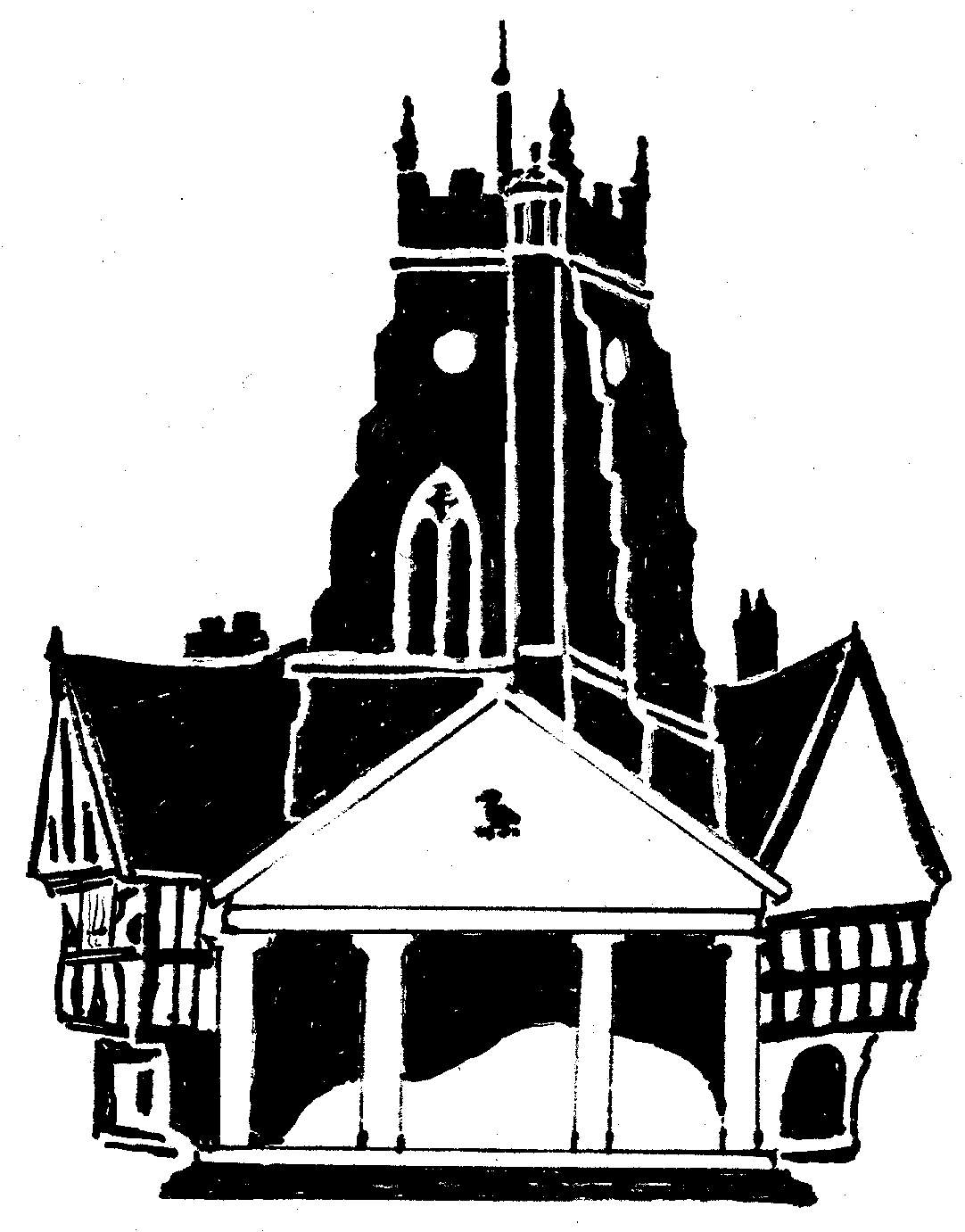         Market Drayton          Town CouncilAgenda Item: 4.CG  Three Parishes Neighbourhood Plan - Statutory (reg 16) Consultation        Market Drayton          Town CouncilDate: 27 July 2023        Market Drayton          Town CouncilAppendix :  CG49        Market Drayton          Town Council